ความหมายของงบการเงินงบการเงิน (Financial Statement) หมายถึงงบที่นำเสนอข้อมูลที่เกี่ยวข้องกับฐานะการเงินและผลการดำเนินงานของกิจการที่มีประโยชน์ต่อการตัดสินใจเชิงเศรษฐกิจ คือข้อมูลทางการเงินที่แสดงผลกระทบของรายการในอดีตที่มีต่อฐานะการเงิน และผลการดำเนินงานของกิจการที่ช่วยผู้ใช้งบการเงินในการประเมินความสามารถของกิจการในการก่อให้เกิดเงินสด
และรายการเทียบเท่าเงินสดไม่ว่าจะเป็นจำนวนเงิน จังหวะเวลา และความแน่นอนของกระแสเงินสด นอกจากนี้ข้อมูลในงบการเงินยังช่วยผู้ใช้งบการเงินอื่นในการประเมินความสามารถ
ในการดูแลและความรับผิดชอบของผู้บริหารของกิจการผู้ใช้งบการเงินและความต้องการข้อมูลของผู้ใช้เจ้าของกิจการ เพื่อประเมินฐานะการเงิน ณ เวลาใดเวลาหนึ่ง และผลการดำเนินงานและ
การเปลี่ยนแปลงฐานะการเงินของกิจการสำหรับรอบระยะเวลาบัญชีของกิจการเพื่อให้ข้อมูลทางการเงินเกี่ยวกับการจัดหาเงินทุนจากเจ้าของกิจการเพื่อประเมินโอกาสในการลงทุนต่อและเป็นปัจจัยในการพิจารณาเกี่ยวกับการบริหารการเงินผู้ให้กู้ ผู้ขายสินค้า และเจ้าหนี้อื่นเพื่อประเมินความเสี่ยงในการตัดสินใจให้กู้หรือให้สินเชื่อเพื่อให้ข้อมูลทางการเงินที่ใช้ในกระบวนการติดตามสินเชื่อหน่วยงานรัฐบาล และหน่วยงานกำกับดูแลกิจการเพื่อให้ข้อมูลที่เป็นประโยชน์ในการกำกับดูแลการเสียภาษีเพื่อให้ข้อมูลที่เป็นประโยชน์ในการส่งเสริมการค้าและการลงทุนเพื่อประโยชน์ในการพัฒนาเศรษฐกิจโดยรวมของประเทศการนำเสนองบการเงินตามมาตรฐานการบัญชีและประกาศกรมพัฒนาธุรกิจการค้ากิจการที่ไม่มีส่วนได้เสียสาธารณะ (Non-publicly Accountable Entities) หมายถึงกิจการที่ไม่ใช่กิจการดังนี้กิจการที่มีตราสารทุนหรือตราสารหนี้ของกิจการซึ่งมีการซื้อขายต่อประชาชนกิจการที่ดำเนินธุรกิจหลักในการดูแลสินทรัพย์ของกลุ่มบุคคลภายนอกในวงกว้างบริษัทมหาชนกิจการอื่นที่จะกำหนดเพิ่มเติมองค์ประกอบและรูปแบบของงบการเงิน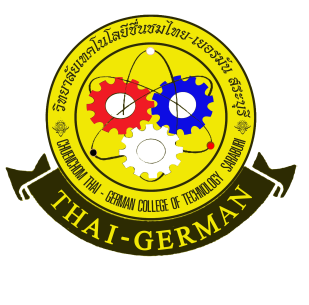 ใบความรู้ใบความรู้วิชาการบัญชีเบื้องต้น     รหัสวิชา 20200 –1002         สัปดาห์ที่ 14สาขาการบัญชี     ระดับชั้น ปวช.1สาขาการบัญชี     ระดับชั้น ปวช.1บทที่ 9 งบการเงินบทที่ 9 งบการเงินอ.ผู้สอน อรทัย  พิมพ์ทองอ.ผู้สอน อรทัย  พิมพ์ทองใบความรู้ใบความรู้วิชาการบัญชีเบื้องต้น     รหัสวิชา 20200 –1002         สัปดาห์ที่ 14สาขาการบัญชี     ระดับชั้น ปวช.1สาขาการบัญชี     ระดับชั้น ปวช.1บทที่ 9 งบการเงินบทที่ 9 งบการเงินอ.ผู้สอน อรทัย  พิมพ์ทองอ.ผู้สอน อรทัย  พิมพ์ทอง